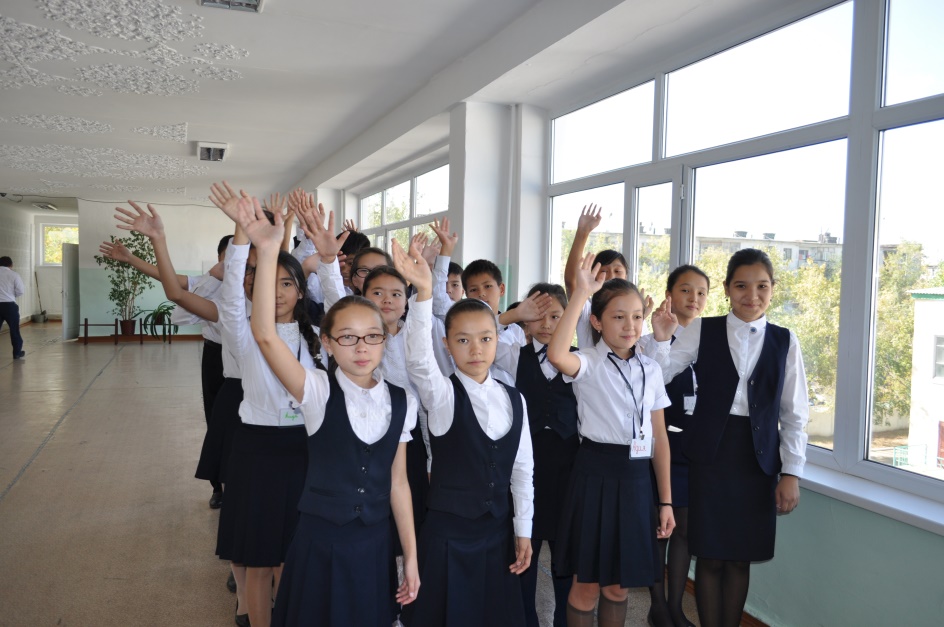 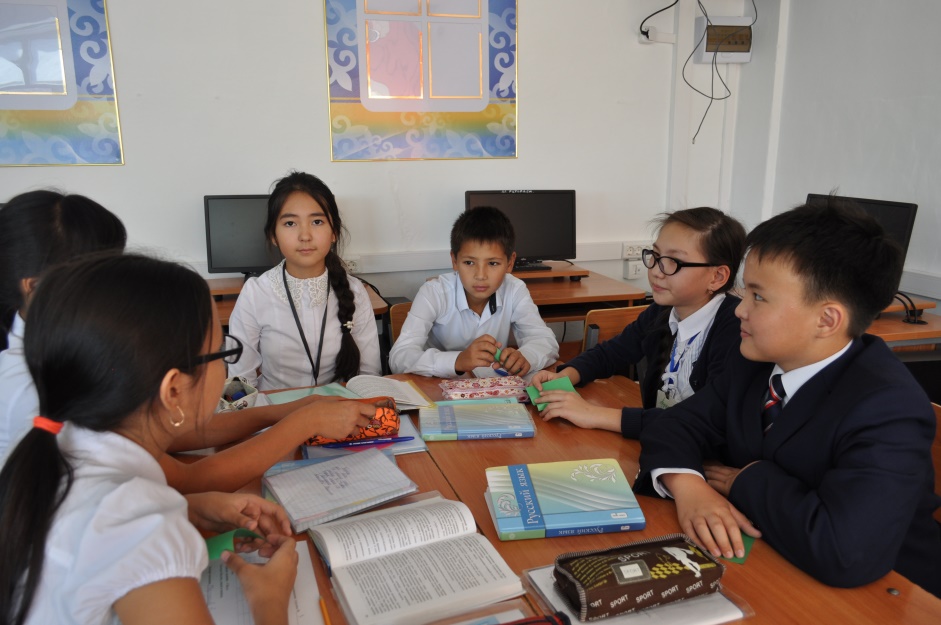 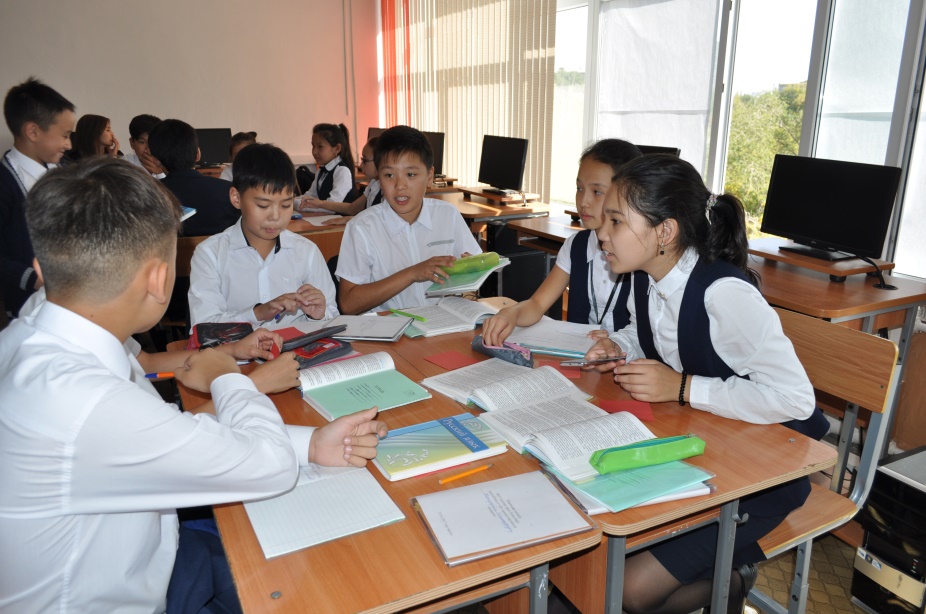 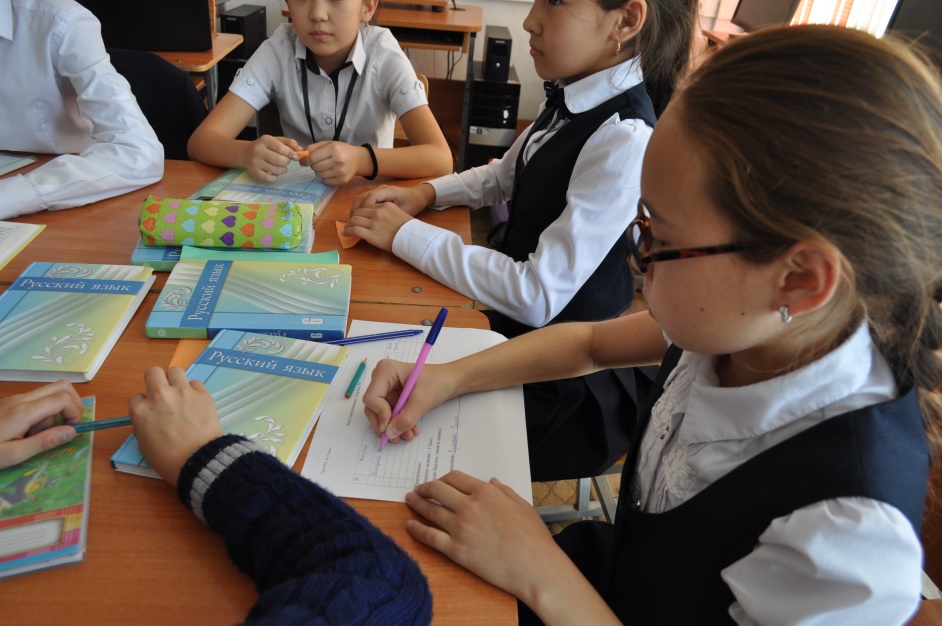 КСП №4Тема:  Лексикография. Виды лингвистических словарей.Тема:  Лексикография. Виды лингвистических словарей.Тема:  Лексикография. Виды лингвистических словарей.Школа:сош №35 г. ПавлодараШкола:сош №35 г. ПавлодараШкола:сош №35 г. ПавлодараШкола:сош №35 г. ПавлодараДата:       19.09.16.  Дата:       19.09.16.  Дата:       19.09.16.  Ф.И.О. учителя:  Бектемирова Д.Ж.Ф.И.О. учителя:  Бектемирова Д.Ж.Ф.И.О. учителя:  Бектемирова Д.Ж.Ф.И.О. учителя:  Бектемирова Д.Ж.Класс:  6Класс:  6Класс:  6Количество присутствующих: 23Количество присутствующих: 23 Количество  отсутствующих: 0 Количество  отсутствующих: 0Цели обучения, которые необходимо достичь на данном уроке:Цели обучения, которые необходимо достичь на данном уроке:Углубление знаний учащихся о лингвистических словарях. Создание благоприятного психологического климата.Углубление знаний учащихся о лингвистических словарях. Создание благоприятного психологического климата.Углубление знаний учащихся о лингвистических словарях. Создание благоприятного психологического климата.Углубление знаний учащихся о лингвистических словарях. Создание благоприятного психологического климата.Углубление знаний учащихся о лингвистических словарях. Создание благоприятного психологического климата.                                                                                                       План.                                                                                                       План.                                                                                                       План.                                                                                                       План.                                                                                                       План.                                                                                                       План.                                                                                                       План.Этап, времяДеятельность учителяДеятельность учителяДеятельность учителяДеятельность ученикаДеятельность ученикаРесурсыОрг. момент4 мин.1. Игра «Парад».2. Прием «Цветовая гамма».3. «Правила работы в группе.»1. Игра «Парад».2. Прием «Цветовая гамма».3. «Правила работы в группе.»1. Игра «Парад».2. Прием «Цветовая гамма».3. «Правила работы в группе.»Играют.Учащиеся  объединяются в группы по цвету.Повторяют правила.Играют.Учащиеся  объединяются в группы по цвету.Повторяют правила.Аудиозапись парадной музыкиВызов5 мин.1.Стихотворение С. Маршака «Словари».Вопрос: О чем речь?2.Как называется раздел науки о языке, где изучаются словари?3. Какова тема урока?1.Стихотворение С. Маршака «Словари».Вопрос: О чем речь?2.Как называется раздел науки о языке, где изучаются словари?3. Какова тема урока?1.Стихотворение С. Маршака «Словари».Вопрос: О чем речь?2.Как называется раздел науки о языке, где изучаются словари?3. Какова тема урока?1.Ученики  называют свои варианты ответов.2.Ученики  в группах  обсуждают и  называют свои варианты ответов. 3.Определяют  тему урока и записывают.1.Ученики  называют свои варианты ответов.2.Ученики  в группах  обсуждают и  называют свои варианты ответов. 3.Определяют  тему урока и записывают.АудиозаписьОсмысление 30 мин.1.В группе: изучив статью «Рождение словаря», ответьте на вопросы.Взаимооценивание.Представители  из группы (рассчитаться и вызвать любой номер к доске) вызываются  на конкурс. 2.Парад словарей по схеме:Автор, название словаря, кол-во слов. 3. Проблемное задание. Прием «Восстанови свиток». (Исправляют и дополняют записи с названиями словарей).Самооценивание по слайду.5. Мини – эссе о словарях. «Нужны ли словари в жизни человека?».Взаиомоценивание:  прочитать внутри ГР, выбрать лучшее.1.В группе: изучив статью «Рождение словаря», ответьте на вопросы.Взаимооценивание.Представители  из группы (рассчитаться и вызвать любой номер к доске) вызываются  на конкурс. 2.Парад словарей по схеме:Автор, название словаря, кол-во слов. 3. Проблемное задание. Прием «Восстанови свиток». (Исправляют и дополняют записи с названиями словарей).Самооценивание по слайду.5. Мини – эссе о словарях. «Нужны ли словари в жизни человека?».Взаиомоценивание:  прочитать внутри ГР, выбрать лучшее.1.В группе: изучив статью «Рождение словаря», ответьте на вопросы.Взаимооценивание.Представители  из группы (рассчитаться и вызвать любой номер к доске) вызываются  на конкурс. 2.Парад словарей по схеме:Автор, название словаря, кол-во слов. 3. Проблемное задание. Прием «Восстанови свиток». (Исправляют и дополняют записи с названиями словарей).Самооценивание по слайду.5. Мини – эссе о словарях. «Нужны ли словари в жизни человека?».Взаиомоценивание:  прочитать внутри ГР, выбрать лучшее.1.Изучают статью «Рождение словаря», отвечают  на вопросы.Взаимооценка  по вопросам.Методом жеребьевки они выбирают два  вопроса и отвечают. Остальные слушают и оценивают.2. Демонстрируют словари.3. Оценочный лист.1.Изучают статью «Рождение словаря», отвечают  на вопросы.Взаимооценка  по вопросам.Методом жеребьевки они выбирают два  вопроса и отвечают. Остальные слушают и оценивают.2. Демонстрируют словари.3. Оценочный лист.Интернет: международная олимпиада «Светозар».Журнал 2015 г. «Светозар» №49 Схема представления.Лист оценивания.Рефлексия 5 мин.1) Разноуровневый тест по всей теме.2) Музыка на эмоциональное состояние: парадная, грустная.  Реагировать словарями.1) Разноуровневый тест по всей теме.2) Музыка на эмоциональное состояние: парадная, грустная.  Реагировать словарями.1) Разноуровневый тест по всей теме.2) Музыка на эмоциональное состояние: парадная, грустная.  Реагировать словарями. А, В, С.  Взаимооценивание.Отвечают на вопросы, реагируя словарями.  А, В, С.  Взаимооценивание.Отвечают на вопросы, реагируя словарями. Тестовые вопросы. аудиозаписьД/З – 1 мин.Составить синквейн «Словари».Составить синквейн «Словари».Составить синквейн «Словари».Записывают домашнее задание в дневники.Записывают домашнее задание в дневники.Алгоритм синквейна.